Resolution Format Checklist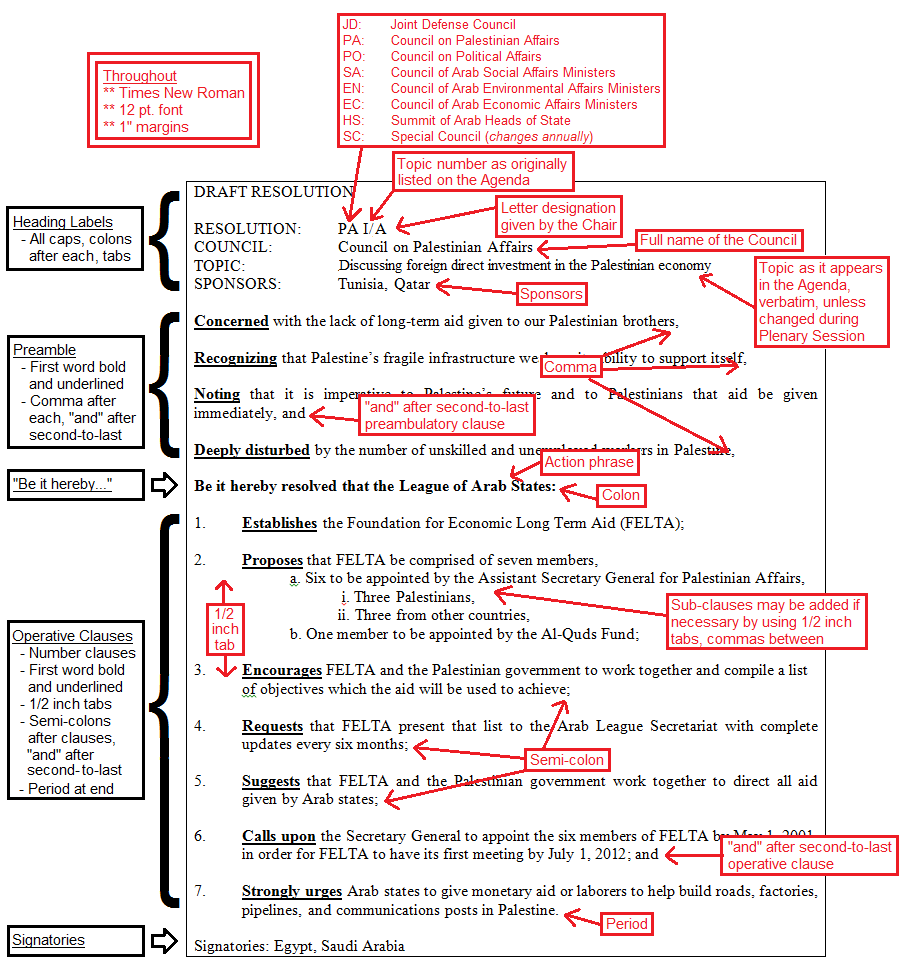 GeneralFont: Times New RomanSize: 12Margins: 1 inchHeadingsDRAFT RESOLUTION – typed in top left corner, all caps, empty line belowRESOLUTION: – all caps with colon, tab to [Council Abrev. Topic/Chair’s designation]COUNCIL: – all caps with colon, tab to [Full Name of Council]TOPIC: – all caps with colon, tab to [Full Language of Topic being Addressed]SPONSORS: – all caps with colon, tab to [List all Sponsors]PreambleFirst word of each clause Bold and UnderlinedComma at end of each clauseNo line spacing within clauses; empty line between separate clauses, and after the second-to-last clauseOperative ClausesBe it hereby resolved that the League of Arab States: – bold, colon followingEach line numbered, ½ inch tab between number and clauseFirst word of each clause Bold and UnderlinedSemi-colon at end of each clauseNo line spacing within clauses; empty line between separate clausesSub-clauses tabbed additional ½ inch, separated by commas, each line letteredSub-sub-clauses tabbed additional 1 inch, separated by commas, roman numerals used; and after the second-to-last clausePeriod after final clauseSignatories: – typed in bottom left corner, colon following, list all Signatories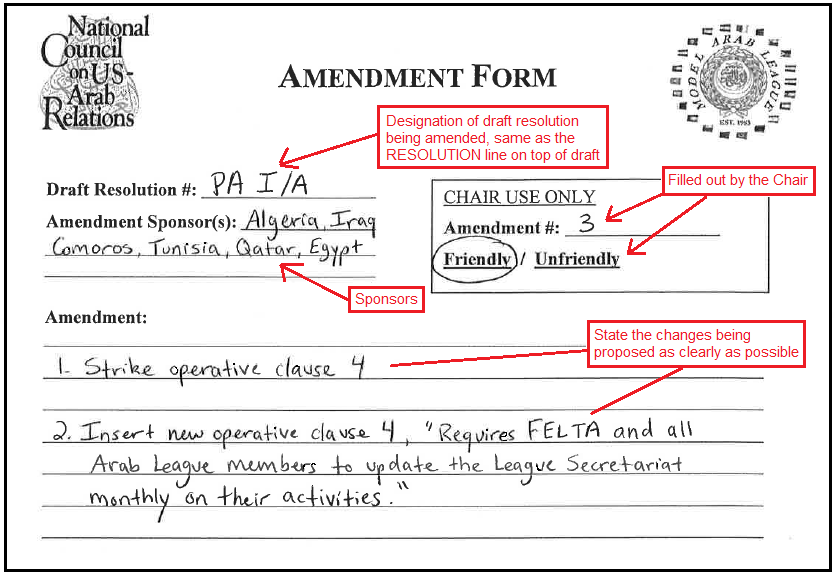 